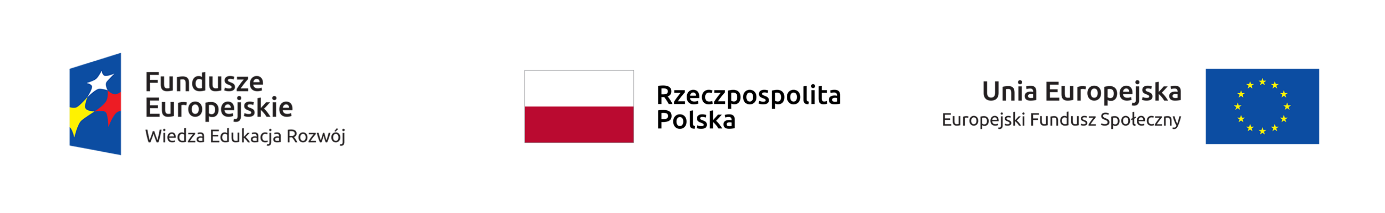 Załącznik nr 2FORMULARZ ZGŁOSZENIA udziału w formach wsparcia w ramach projektu„KOOPERACJE 3D - MODEL WIELOSEKTOROWEJ WSPÓŁPRACY NA RZECZ WSPARCIA OSÓB I RODZIN”realizowanego w ramach Programu Operacyjnego Wiedza Edukacja Rozwój 2014-2020 
Oś priorytetowa II Efektywne polityki publiczne dla rynku pracy, gospodarki i edukacji,Działanie 2.5  Skuteczna pomoc społecznaZgłoszenie do udziału w:Zgłoszenie do udziału w:Zgłoszenie do udziału w:□ Szkolenia międzysektorowe z warsztatami□  Warsztaty kooperacyjne □ Coaching dla pracowników socjalnych□ Szkolenia międzysektorowe z warsztatami□  Warsztaty kooperacyjne □ Coaching dla pracowników socjalnych□ Szkolenia międzysektorowe z warsztatami□  Warsztaty kooperacyjne □ Coaching dla pracowników socjalnychTERMINY WARSZTATÓW KOOPERACYJNYCH:TERMINY WARSZTATÓW KOOPERACYJNYCH:TERMINY WARSZTATÓW KOOPERACYJNYCH:DANE OSOBOWE I DANE TELEADRESOWE UCZESTNIKA PROJEKTUDANE OSOBOWE I DANE TELEADRESOWE UCZESTNIKA PROJEKTUDANE OSOBOWE I DANE TELEADRESOWE UCZESTNIKA PROJEKTU1Imię2Nazwisko3PESEL4Płeć5Wykształcenieniższe niż podstawowepodstawowe gimnazjalneponadgimnazjalnepolicealnewyższe6Kraj7Województwo8Powiat9Gmina10Miejscowość zamieszkania11Kod pocztowy12Ulica13Nr budynku14Nr lokalu15Telefon kontaktowy16Adres e-mail17Status na rynku pracy w chwili przystąpienia do projektuOsoba bezrobotna niezarejestrowana w urzędzie pracyOsoba bezrobotna zarejestrowana w urzędzie pracyOsoba bierna zawodowoOsoba pracująca18Obszar zatrudnieniaOsoba pracująca w administracji rządowejOsoba pracująca w administracji samorządowejOsoba pracująca w dużym przedsiębiorstwieOsoba pracująca w MMŚPOsoba pracująca w organizacji pozarządowejOsoba prowadząca działalność na własny rachunek19Wykonywany zawódNauczyciel kształcenia zawodowegoNauczyciel kształcenia ogólnegoNauczyciel wychowania przedszkolnegoPracownik instytucji szkolnictwa wyższegoPracownik instytucji rynku pracyPracownik systemu ochrony zdrowiaRolnikKluczowy pracownik instytucji pomocy i integracji społecznejPracownik instytucji wspierania rodziny i pieczy zastępczejPracownik ośrodka wsparcia ekonomii społecznejPracownik poradni psychologiczno – pedagogicznejInstruktor praktycznej nauki zawoduInny20Status uczestnika projektu w chwili przystąpienia do projektuOsoba należąca do mniejszości narodowej lub etnicznej, migrant, osoba obcego pochodzenia.Osoba w innej niekorzystnej sytuacji społecznej.(za osobę w innej niekorzystnej sytuacji społecznej uznaje się: osobę z wykształceniem niższym niż podstawowe (ISCED 0), byłego więźnia, narkomana, osobę bezdomną lub wykluczoną z dostępu do mieszkań, osobę z obszarów wiejskich (DEGRUBA kategoria 3))Żadne z powyższych.Proszę zaznaczyć odpowiedź/odpowiedzi, które odnoszą się do Pani/a sytuacji społecznej.21Nazwa instytucji22NIP23Stanowisko24Typ instytucjiJednostka administracji rządowej,Jednostka samorządy terytorialnego (bez szkół 
i placówek oświatowych),Organizacja pozarządowa,Ośrodek wsparcia ekonomii społecznej,Placówka systemu oświaty,Podmiot ekonomii społecznej,Prokuratura,Sądy powszechne,Szkoła,Uczelnia lub jednostka organizacyjna uczelni,Instytucje rynku pracy,Podmiot wykonujący działalność lecznicząInne(jakie?)……………………………………25Województwo26Powiat27Gmina28Miejscowość29Ulica30Nr budynku31Numer lokalu32Kod pocztowy33Specjalne potrzebyDostosowanie przestrzeni w związku 
z niepełnosprawnością ruchową? Jeśli TAK, proszę opisać jakie:.………………………………………………………………….…………………………………………………………………Zapewnienie tłumacza języka migowegoZapewnienie druku materiałów powiększoną czcionkąPotrzeba dostosowania posiłków celem uwzględnienia specyficznych potrzeb żywieniowych?Jeśli TAK, proszę opisać jakie:.………………………………………………………………….…………………………………………………………………Inne specjalne potrzeby? Jeśli TAK, proszę opisać jakie:.………………………………………………………………….…………………………………………………………………OŚWIADCZENIAOŚWIADCZENIAOŚWIADCZENIAWyrażam zgodę na uczestnictwo Pani/a …………………………………………………………….. w formach wsparcia organizowanych w ramach projektu pt.: „Kooperacje 3D – model wielosektorowej współpracy na rzecz wsparcia osób i rodzin”, realizowanego przez Regionalne Centrum Polityki Społecznej w Łodzi.Oświadczam, iż ww. osoba jest pracownikiem: …………………………………………………………………………………………………………………………………………………………..                                                                                 (nazwa instytucji)Podpis i pieczęć imienna przełożonego ………………………………………………Pieczęć instytucji …………………………………………...Wyrażam zgodę na uczestnictwo Pani/a …………………………………………………………….. w formach wsparcia organizowanych w ramach projektu pt.: „Kooperacje 3D – model wielosektorowej współpracy na rzecz wsparcia osób i rodzin”, realizowanego przez Regionalne Centrum Polityki Społecznej w Łodzi.Oświadczam, iż ww. osoba jest pracownikiem: …………………………………………………………………………………………………………………………………………………………..                                                                                 (nazwa instytucji)Podpis i pieczęć imienna przełożonego ………………………………………………Pieczęć instytucji …………………………………………...Wyrażam zgodę na uczestnictwo Pani/a …………………………………………………………….. w formach wsparcia organizowanych w ramach projektu pt.: „Kooperacje 3D – model wielosektorowej współpracy na rzecz wsparcia osób i rodzin”, realizowanego przez Regionalne Centrum Polityki Społecznej w Łodzi.Oświadczam, iż ww. osoba jest pracownikiem: …………………………………………………………………………………………………………………………………………………………..                                                                                 (nazwa instytucji)Podpis i pieczęć imienna przełożonego ………………………………………………Pieczęć instytucji …………………………………………...